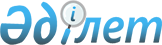 О внесении изменений в решение Казалинского районного маслихата "О бюджете сельского округа Майдакол на 2021-2023 годы" от 25 декабря 2020 года № 556Решение Казалинского районного маслихата Кызылординской области от 19 июля 2021 года № 76
      Казалинский районный маслихат РЕШИЛ:
      1. Внести в решение Казалинского районного маслихата "О бюджете сельского округа Майдакол на 2021-2023 годы" от 25 декабря 2020 года № 556 (зарегистрировано в Реестре государственной регистрации нормативных правовых актов под № 7978) следующие изменения:
      пункт 1 изложить в новой редакции:
      "1. Утвердить бюджет сельского округа Майдакол на 2021-2023 годы согласно приложениям 1, 2, 3, в том числе на 2021 год в следующих объемах:
      1) доходы – 65212 тысяч тенге, в том числе:
      налоговые поступления – 3955 тысяч тенге;
      поступления трансфертов – 61257 тысяч тенге;
      2) затраты – 69069,1 тысяч тенге, в том числе;
      3) чистое бюджетное кредитование – 0;
      бюджетные кредиты – 0;
      погашение бюджетных кредитов – 0;
      4) сальдо по операциям с финансовыми активами – 0;
      приобретение финансовых активов – 0;
      поступления от продажи финансовых активов государства – 0;
      5) дефицит (профицит) бюджета – -3857,1 тысяч тенге;
      6) финансирование дефицита (использование профицита) бюджета – 3857,1 тысяч тенге.".
      Подпункт 1) пункта 3 изложить в новой редакции:
      "1) социальная помощь 2266 тысяч тенге.".
      Приложения 1 к указанному решению изложить в новой редакции согласно приложению к настоящему решению.
      2. Настоящее решение вводится в действие с 1 января 2021 года. Бюджет на 2021 год сельского округа Майдакол
					© 2012. РГП на ПХВ «Институт законодательства и правовой информации Республики Казахстан» Министерства юстиции Республики Казахстан
				
      Секретарь Казалинского районного маслихата 

Б. Жарылкап
Приложение к решению Приложение 1 к решениюКазалинского районного маслихатаот 25 декабря 2020 года №556
Категория
Категория
Категория
Категория
Сумма, 

тысяч тенге
Класс
Класс
Класс
Сумма, 

тысяч тенге
Подкласс
Подкласс
Сумма, 

тысяч тенге
Наименование
Сумма, 

тысяч тенге
1. Доходы
65212
1
Налоговые поступления
3955
04
Hалоги на собственность
3955
1
Hалоги на имущество
42
3
Земельный налог
318
4
Hалог на транспортные средства
3595
4
Поступления трансфертов 
61257
02
Трансферты из вышестоящих органов государственного управления
61257
3
Трансферты из районного (города областного значения) бюджета
61257
Функциональная группа
Функциональная группа
Функциональная группа
Функциональная группа
Администратор бюджетных программ
Администратор бюджетных программ
Администратор бюджетных программ
Программа
Программа
Наименование
Наименование
2.Затраты
69069,1
01
Государственные услуги общего характера
30549
124
Аппарат акима города районного значения, села, поселка, сельского округа
30549
001
Услуги по обеспечению деятельности акима города районного значения, села, поселка, сельского округа
30549
06
Социальная помощь и социальное обеспечение
4698
124
Аппарат акима города районного значения, села, поселка, сельского округа
4698
003
Оказание социальной помощи нуждающимся гражданам на дому
4698
07
Жилищно-коммунальное хозяйство
10980
124
Аппарат акима города районного значения, села, поселка, сельского округа
10980
008
Освещение улиц в населенных пунктах
8857
009
Обеспечение санитарии населенных пунктов
579
011
Благоустройство и озеленение населенных пунктов
1544
08
Культура, спорт, туризм и информационное пространство
19911
124
Аппарат акима города районного значения, села, поселка, сельского округа
19911
006
Поддержка культурно-досуговой работы на местном уровне
19911
12
Транспорт и коммуникации
839
124
Аппарат акима города районного значения, села, поселка, сельского округа
839
013
Обеспечение функционирования автомобильных дорог в городах районного значения, селах, поселках, сельских округах
839
15
Трансферты
2092,1
124
Аппарат акима города районного значения, села, поселка, сельского округа
2092,1
048
Возврат неиспользованных (недоиспользованных) целевых трансфертов
2092,1
3. Чистое бюджетное кредитование
0
Бюджетные кредиты
0
Погашение бюджетных кредитов
0
4.Сальдо по операциям с финансовыми активами
0
Приобретение финансовых активов
0
Поступления от продажи финансовых активов государства
0
5.Дефицит (профицит) бюджета
-3857,1
6.Финансирование дефицита (использование профицита) бюджета
3857,1
8
Используемые остатки бюджетных средств
3857,1
01
Остатки бюджетных средств
3857,1
1
Свободные остатки бюджетных средств
3857,1